MODELLO DI FATTURA DI VENDITA VEICOLO 		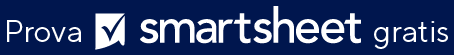 Il Venditore concede il trasferimento o la vendita dei seguenti beni: al Venditore in cambio di:La firma del venditore di seguito indica che è il legittimo proprietario del veicolo sopra elencato e che il venditore ha il diritto di vendere il veicolo a propria discrezione.  Dopo lo scambio di pagamento, l'Acquirente rende i diritti e la proprietà del veicolo sopra elencati. Il Venditore afferma che le informazioni di cui sopra su questo veicolo sono accurate a sua conoscenza.  Il sottoscritto Acquirente accetta di ricevere la presente Fattura di vendita e comprende che il veicolo di cui sopra è venduto "così come è" senza alcuna garanzia, espressa o implicita, per il veicolo stesso.FATTURA DI VENDITA VEICOLOFATTURA DI VENDITA VEICOLOFATTURA DI VENDITA VEICOLOFATTURA DI VENDITA VEICOLOINFORMAZIONI DI CONTATTO VENDITOREINFORMAZIONI DI CONTATTO VENDITOREINFORMAZIONI DI CONTATTO ACQUIRENTEINFORMAZIONI DI CONTATTO ACQUIRENTENOMENOMEINDIRIZZOINDIRIZZOTELEFONOTELEFONOData: _____________________La presente fattura di vendita è effettuata tra _______________, Venditore e _______________, Acquirente.Data: _____________________La presente fattura di vendita è effettuata tra _______________, Venditore e _______________, Acquirente.Data: _____________________La presente fattura di vendita è effettuata tra _______________, Venditore e _______________, Acquirente.Data: _____________________La presente fattura di vendita è effettuata tra _______________, Venditore e _______________, Acquirente.DESCRIZIONE VEICOLODESCRIZIONE VEICOLODESCRIZIONE VEICOLODESCRIZIONE VEICOLODESCRIZIONE VEICOLODESCRIZIONE VEICOLOMARCAMODELLOANNOTIPO DI STRUTTURACOLORECHILOMETRAGGIONUMERO VINTIPO DI PAGAMENTOTIPO DI PAGAMENTOTIPO DI PAGAMENTOPAGAMENTOL'ACQUIRENTE ACCETTA DI PAGARE $_____________________ AL VENDITORE.PERMUTAL'ACQUIRENTE ACCETTA DI PAGARE $_____________________ E DARE IN PERMUTA IL PROPRIO VEICOLO COME DESCRITTO.DESCRIZIONE VEICOLO IN PERMUTADESCRIZIONE VEICOLO IN PERMUTADESCRIZIONE VEICOLO IN PERMUTADESCRIZIONE VEICOLO IN PERMUTADESCRIZIONE VEICOLO IN PERMUTADESCRIZIONE VEICOLO IN PERMUTAMARCAMODELLOANNOTIPO DI STRUTTURACOLORECHILOMETRAGGIONUMERO VINREGALOIL VENDITORE STA DONANDO IL VEICOLO ALL'ACQUIRENTE. IL VALORE DEL VEICOLO È $________________IMPOSTEIMPOSTEIMPOSTEIMPOSTEIMPOSTEIMPOSTETUTTE LE TASSE COMUNALI, PROVINCIALI E STATALI IN RELAZIONE ALL'ACQUISTO DEL VEICOLO, INCLUSA L'IMPOSTA DI VENDITA, SONO:INCLUSENON INCLUSENEL PREZZO DI ACQUISTO.ULTERIORI TERMINI E CONDIZIONIFIRMA VENDITORENOME IN STAMPATELLODATAFIRMA DELL'ACQUIRENTENOME IN STAMPATELLODATAFIRMA DEI TESTIMONINOME IN STAMPATELLODATADICHIARAZIONE DI NON RESPONSABILITÀQualsiasi articolo, modello o informazione sono forniti da Smartsheet sul sito web solo come riferimento. Pur adoperandoci a mantenere le informazioni aggiornate e corrette, non offriamo alcuna garanzia o dichiarazione di alcun tipo, esplicita o implicita, relativamente alla completezza, l’accuratezza, l’affidabilità, l’idoneità o la disponibilità rispetto al sito web o le informazioni, gli articoli, i modelli o della relativa grafica contenuti nel sito. Qualsiasi affidamento si faccia su tali informazioni, è pertanto strettamente a proprio rischio.